	bildung-tirol.gv.at
Heiliggeiststraße 7
6020 Innsbruck
office@bildung-tirol.gv.at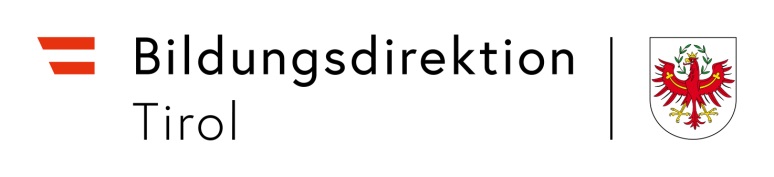 Meldung Mentoring
(für Bundeslehrpersonen)Mentoring in der Induktionsphase – 
Für jede Vertragslehrperson in der Induktionsphase ist von der Schulleitung ein Mentor/eine Mentorin einzuteilen – nähere Informationen hierzu im Schreiben der Bildungsdirektion für Tirol vom 13.09.2022, GZ: 113.05/0045-allg/2022.Daten des Mentors/der Mentorin:Vor- und Zuname:	     	Personalnummer:	     	Stammschule: 		     	Daten der Vertragslehrperson/en in der Induktionsphase:
(Einem Mentor/einer Mentorin können bis zu 3 Vertragslehrpersonen zugeteilt werden)Information zur Abgeltung des Mentorings
(Beträge bis 31.12.2024)Änderungsmeldung:
(Ist ein Mentor/eine Mentorin zB mehr als einen Monat vom Dienst abwesend, ist dies der Bildungsdirektion ehestmöglich zu melden; es kann an seiner oder ihrer Stelle für die Dauer der Abwesenheit eine andere Lehrperson zum Mentoring eingeteilt werden)Daten des bisherigen Mentors/der bisherigen Mentorin:Vor- und Zuname:	     	Personalnummer:	     	Stammschule: 	     	Grund für die Änderung:      										Ort, Datum		Unterschrift der SchulleitungSchule: 	     	Eingangsstempel der BildungsdirektionVor- und ZunameDienstantritt 
(Datum)Beginn des Mentorings (Datum)1.     2.     3.     Anzahl der betreuten Vertragslehrpersonenin der InduktionsphaseDienstrecht altMonatliche VergütungDienstrecht neuMonatliche Zulage§46a Abs.81€ 147,20€ 126,802€ 197,10€ 168,703€ 246,00€ 210,80Vertragslehrperson in der InduktionsphaseVor- und ZunameMentor/in neu Vor- und ZunamePersonalnummerÄnderung ab (Datum)Beginn des Mentorings (Datum)1.     2.     3.     